П Р И К А З     «___»__________ 2013г.	 						№ ________О функционировании музейной комнаты в 2013-2014 учебном году	В целях духовно-нравственного и патриотического воспитания обучающихся  средствами  музейной работы	ПРИКАЗЫВАЮ:Продолжить функционирование музейной комнаты «Культура народов Дона в бытовом предмете и в истории русского слова» на базе блока «В».Назначить руководителем музейной комнаты в 2013-2014 учебном году учителя русского языка и литературы Манцыгину Э.Г.Руководителю музейной комнаты Манцыгиной Э.Г.: Разработать план работы музейной комнаты на 2013-2014 учебный год в срок до 15.09.2013 года;Сформировать список ученического актива музейной комнаты  в срок до 15.09.2013 года;Оформить и вести книгу учета экскурсий, книгу учёта массовых мероприятий, книгу учёта подлинников, книгу учёта научно-вспомогательного фонда, книгу отзывов, тематико-экспозиционный план. Включить в состав педагогического актива музейной комнаты следующих сотрудников: Чёрная О.А., Егжов Д.А., Кукина Л.А., Опойцева Н.А., Бабенко П.В., Щепель И.В. Классным руководителям 1-11 классов оказывать содействие в организации экскурсий, пополнении экспонатов для музейной комнаты.Контроль исполнения приказа возложить на заместителя директора по ВР Романенко Т.В.Директор школы				И.М. ПапакинС приказом ознакомлен:Романенко Т.В.Манцыгина Э.Г.Чёрная О.А.Егжов Д.А.Кукина Л.А.Бабенко П.В.Опойцева Н.А.Щепель И.В.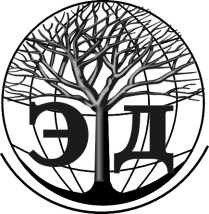 МУНИЦИПАЛЬНОЕ БЮДЖЕТНОЕ ОБЩЕОБРАЗОВАТЕЛЬНОЕ УЧРЕЖДЕНИЕСРЕДНЯЯ ОБЩЕОБРАЗОВАТЕЛЬНАЯ ШКОЛА № 107"Экология и диалектика"ВОРОШИЛОВСКОГО РАЙОНА ГОРОДА РОСТОВА-НА-ДОНУ. Ростов-на-Дону, пр. Королева, 15/4 Тел.  (863) 235-55-77, 233-84-63, 231-00-08